Отчет о проведении познавательной  конкурсной программы                                 «Прогулка по городу «Вежливость»	В конце февраля  библиотекарем  Детского отдела МКУК ЦБ  С. Н. Поповой  была подготовлена и проведена    познавательная конкурсная программа  «Прогулка по городу «Вежливость» во вторых классах МКОУ «СОШ № 1».Цель данного мероприятия заключалась в  следующем:                                                                     1) убедить детей в том, что вежливость – неотъемлемая  часть общения людей;2) раскрыть понятие «вежливый человек».	В начале конкурсной программы библиотекарь объяснила детям, что такое вежливость: добрые, уважительные слова и поступки, добрые отношения между людьми.	Школьники сами принимали участие в программе; читали детские стихи о вежливости, а библиотекарь читала правила в стихах, когда и какое доброе слово нужно употребить в разных ситуациях. Каждое вежливое слово было прикреплено как наглядность на доске.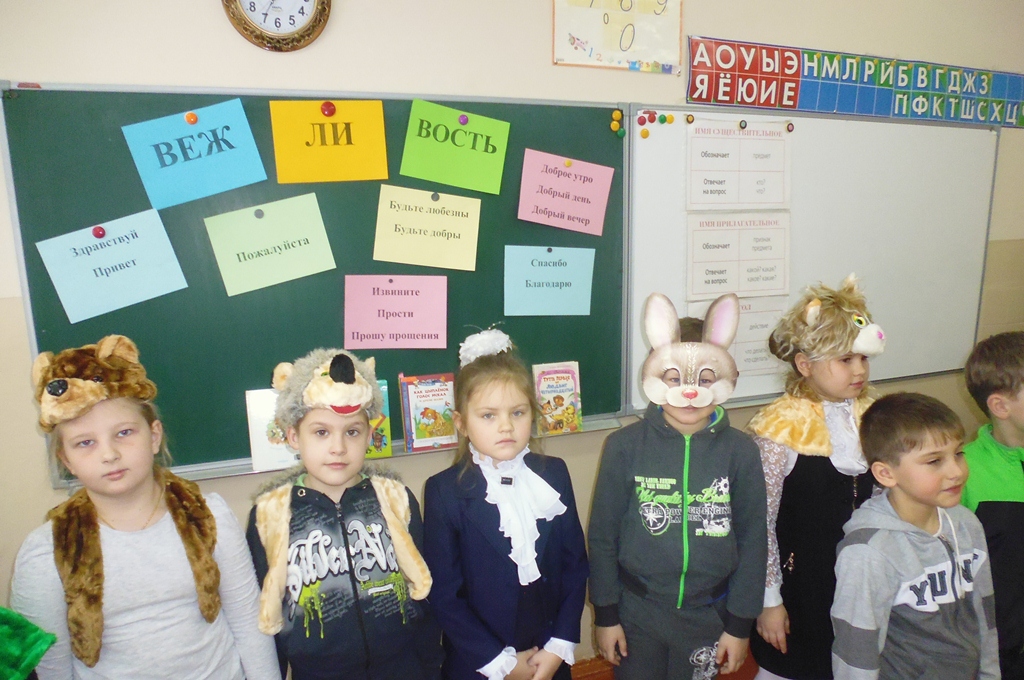 	Затем детям были зачитаны отрывки из рассказов В. Осеевой, а ребятам нужно было не только внимательно прослушать ведущего, но и определить правильно или неправильно поступали герои этих рассказов.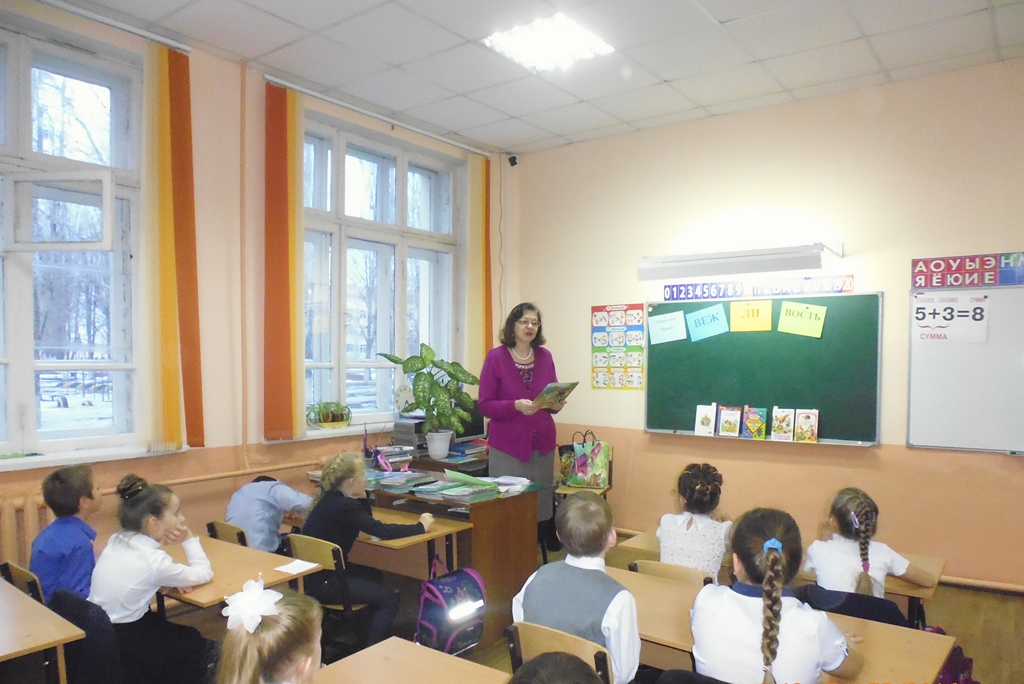 	В конкурсе «Вежливо-невежливо» школьники хлопали в ладоши 1 раз, если зачитываемый поступок был неправильный,  и 2 раза, если поступок был правильный.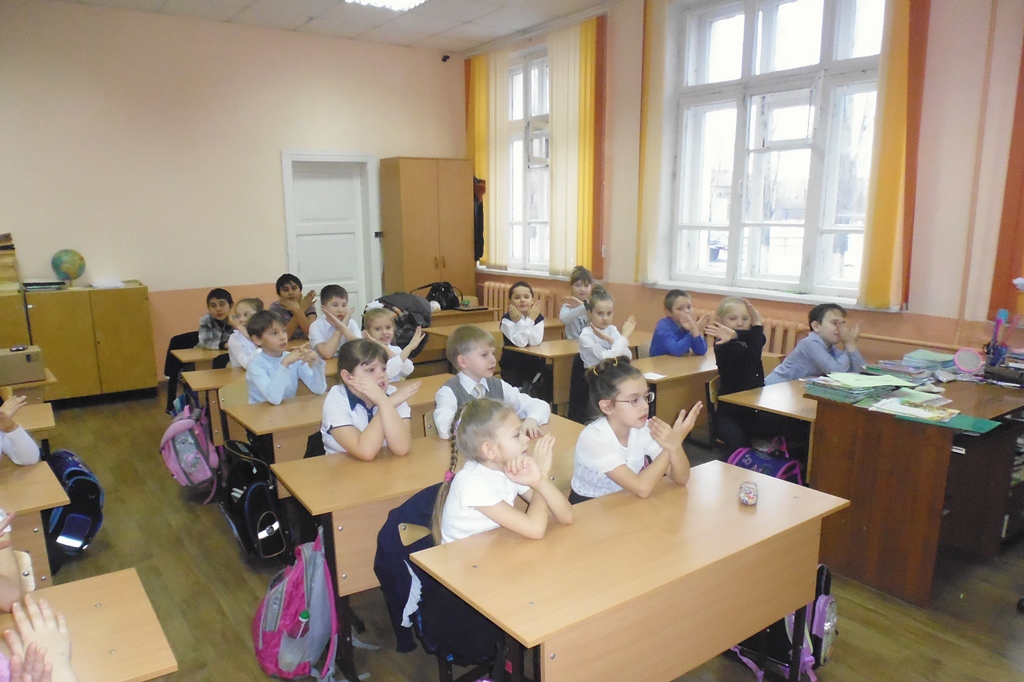 	В конкурсе «Разрешается-запрещается» дети оценивали ситуацию и говорили хором слово: разрешается или запрещается так поступать.	Конкурс «Экзамен» был проведён в виде закрепления материала, где ребята вытягивали билетик и отвечали на вопросы.	Во время мероприятия  ученики вспомнили прочитанные  детские книги, где герои употребляют вежливые слова.	Конкурс «Волшебные слова» показал,  как ребята помнят сказки и волшебные слова, которые в них употребляются.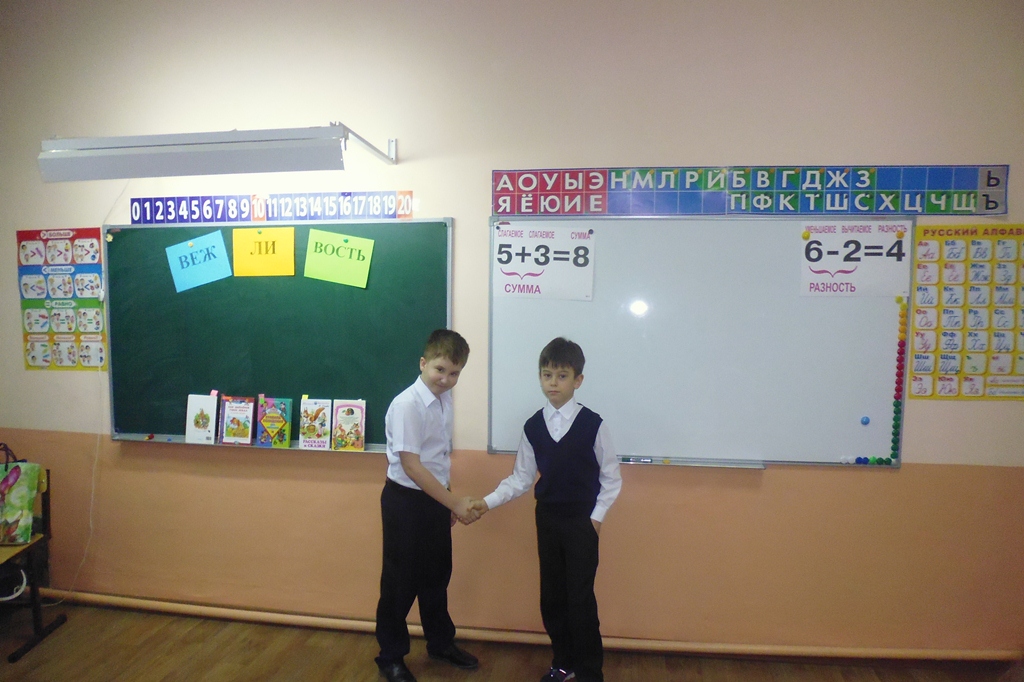 	В конце программы детям были розданы рекомендательные списки книг о вежливости. Самые активные участники конкурсной программы получили поощрительные призы.	Конкурсная программа была очень интересна и познавательна для детей.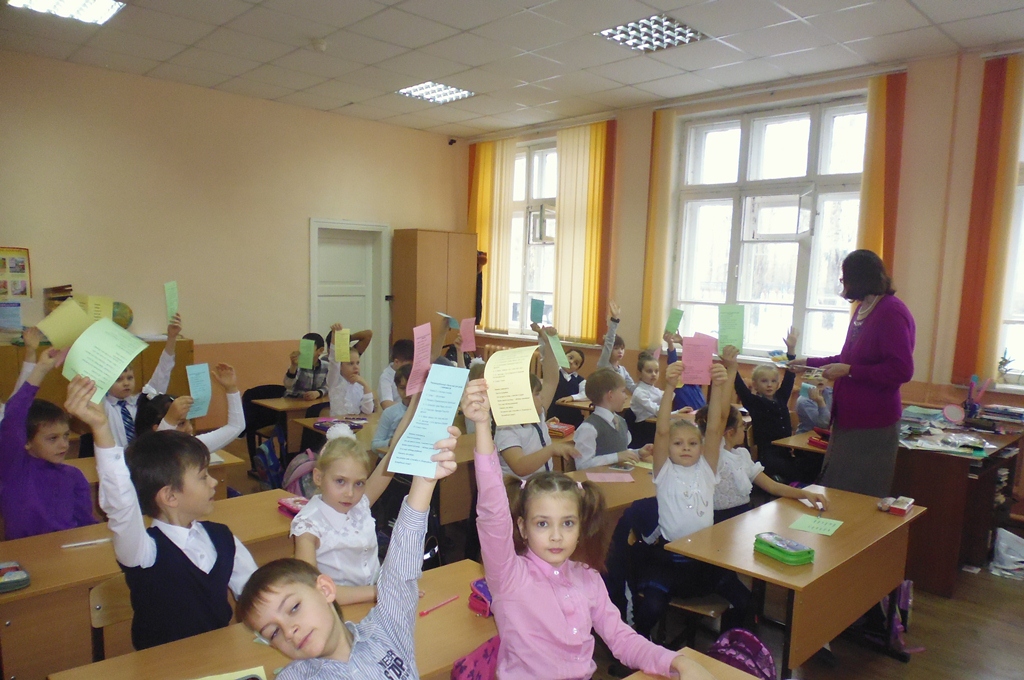 